4 Turno de funcionamento e número de vagas 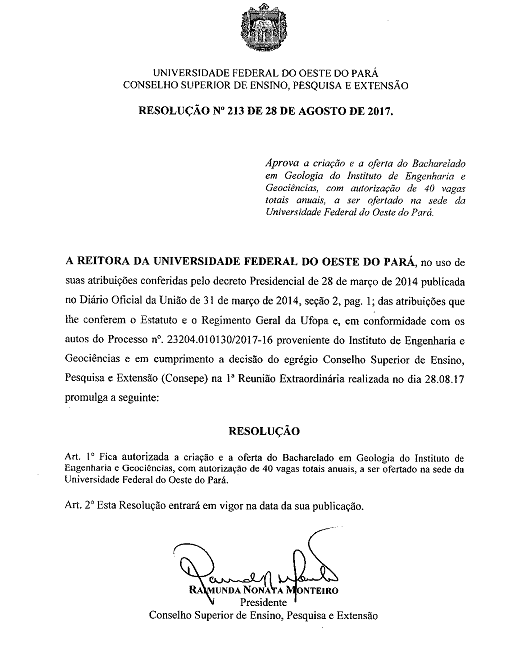 Denominação do curso Bacharelado em Geologia Bacharelado em Geologia Bacharelado em Geologia Turno de funcionamento e número de vagas anuais  Integral Matutino Vespertino Noturno Total Turno de funcionamento e número de vagas anuais  25 25 Modalidade Presencial Presencial Presencial Regime de matrícula Semestral Semestral Semestral Duração do curso Carga Horária Total Carga Horária Total Tempo Mínimo Tempo Máximo Tempo Máximo Duração do curso 3880 3880 10 Semestres 15 Semestres 15 Semestres 